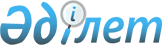 Сырым аудандық мәслихатының 2009 жылғы 23 желтоқсандағы N 17-2 "2010-2012 жылдарға арналған аудандық бюджет туралы" шешіміне өзгерістер мен толықтырулар енгізу туралы
					
			Күшін жойған
			
			
		
					Батыс Қазақстан облысы Сырым аудандық мәслихатының 2010 жылғы 15 сәуірдегі N 20-1 шешімі. Батыс Қазақстан облысы Сырым ауданы әділет басқармасында 2010 жылғы 27 сәуірде N 7-10-76 тіркелді. Күші жойылды - Батыс Қазақстан облысы Сырым аудандық мәслихатының 2011 жылғы 29 наурыздағы N 28-4 шешімімен      Ескерту. Күші жойылды - Батыс Қазақстан облысы Сырым аудандық мәслихатының 2011.03.29 N 28-4 Шешімімен.            Қазақстан Республикасының Бюджет Кодексі, "Қазақстан Республикасындағы жергiлiктi мемлекеттiк басқару және өзін-өзі басқару туралы" Заңын және Батыс Қазақстан облыстық мәслихатының 2010 жылғы 12 сәуірдегі N 20-2 "Батыс Қазақстан облыстық мәслихатының 2009 жылғы 14 желтоқсандағы N 16-1 "2010-2012 жылға арналған облыстық бюджет туралы" шешіміне өзгерістер мен толықтырулар енгізу туралы" (Нормативтік құқықтық актілерді мемлекеттік тіркеу тізілімінде N 3040) шешімін басшылыққа ала отырып Сырым аудандық мәслихаты сессиясы ШЕШІМ ЕТЕДІ:



      1. Сырым аудандық мәслихатының "2010-2012 жылдарға арналған аудандық бюджет туралы" 2009 жылғы 23 желтоқсандағы N 17-2 (Нормативтік құқықтық актілерді мемлекеттік тіркеу тізілімінде N 7-10-67) шешімін ескере отырып, келесі өзгерістер мен толықтырулар енгізілсін:



      1) 1 тармақта:

      "1 984 782" деген сандар "2 050 217" деген сандармен өзгертілсін;

      "1 807 453 деген сандар "1 872 888" деген сандармен өзгертілсін;

      "1 970 807" деген сандар "2 035 483" деген сандармен өзгертілсін;



      2) 6-1 тармақ төмендегі мазмұнда оқылсын:

      "6-1. 2010 жылға арналған нысаналы трансфертердің жалпы сомасы 65 435 мың теңгемен толықтырылсын, соның ішінде:

      Бюджет саласындағы еңбекақы төлеу қорының өзгеруіне байланысты 24 827 мың теңге;

      Мектепке дейінгі білім беру ұйымдарында мемлекеттік білім беру тапсырысын іске асыруға 39 662 мың теңге;

      Ұлы Отан соғысындағы Жеңістің 65 жылдығына орай Ұлы Отан соғысының қатысушылары мен мүгедектеріне, сондай-ақ оларға теңестірілген, оның ішінде майдандағы армия құрамына кірмеген, 1941 жылғы 22 маусымнан бастап 1945 жылғы 3 қыркүйек аралығындағы кезеңде әскери бөлімшелерде, мекемелерде, әскери-оқу орындарында әскери қызметтен өткен, запасқа босатылған (отставка), "1941-1945 жылдағы Ұлы Отан соғысында Германияны жеңгенi үшiн" медалімен немесе "Жапонияны жеңгені үшін" медалімен марапатталған әскери қызметшілерге, Ұлы Отан соғысы жылдарында тылда кемінде алты ай жұмыс істеген (қызметте болған) адамдарға біржолғы материалдық көмек төлеуге 115 мың теңге;

      Ветеринария саласындағы жергілікті атқарушы органдардың бөлімшелерін ұстауға 831 мың теңге.";



      3) Кіріс бөлігінде:

      "103100" кодындағы "72 895" деген сан "71 675" деген санмен ауыстырылсын;

      "104300" кодындағы "1 622" деген сан "1 522" деген санмен ауыстырылсын;

      "105300" кодындағы "87" деген сан "3 687" деген санмен ауыстырылсын;

      "105400" кодындағы "1 430" деген сан "1 480" деген санмен ауыстырылсын;

      "206100" кодындағы "2 500" деген сан "140" деген санмен ауыстырылсын;

      "303100" кодындағы "400" деген сан "430 деген санмен ауыстырылсын;



      4) Жалпы сипаттағы мемлекеттік қызметтер функционалдық тобы бойынша:

      "Аудан (облыстық маңызы бар қала) мәслихатының қызметін қамтамасыз ету жөніндегі қызметтер" бюджеттік бағдарламасындағы "9 551" деген сан "9 837" деген санмен ауыстырылсын;

      "Аудан (облыстық маңызы бар қала) әкімінің қызметін қамтамасыз ету жөніндегі қызметтер" бюджеттік бағдарламасындағы "31 507" деген сан "32 853" деген санмен ауыстырылсын;

      "Мемлекеттік органдарды материалдық-техникалық жарақтандыру" бюджеттік бағдарламасы енгізіліп 250 мың теңге қарастырылсын;

      "Қаладағы аудан, аудандық маңызы бар қала, кент, ауыл (село), ауылдық (селолық) округтің әкімі аппаратының қызметін қамтамасыз ету" бюджеттік бағдарламасындағы "89 950" деген сан "92 374" деген санмен ауыстырылсын;

      "Қаржы бөлімінің қызметін қамтамасыз ету" бюджеттік бағдарламасындағы "6 244" деген сан "6 341" деген санмен ауыстырылсын;

      "Мемлекеттік органдарды материалдық-техникалық жарақтандыру" бюджеттік бағдарламасындағы "160" деген сан "630" деген санмен ауыстырылсын;

      "Экономикалық саясатты, мемлекеттік жоспарлау жүйесін қалыптастыру және дамыту және аудандық (облыстық маңызы бар қаланы) басқару саласындағы мемлекеттік саясатты іске асыру жөніндегі қызметтер" бюджеттік бағдарламасындағы "6 869" деген сан "6 962" деген санмен ауыстырылсын;



      5) Білім беру функционалдық тобы бойынша;

      "Мектепке дейінгі тәрбие ұйымдарының қызметін қамтамасыз ету" бюджеттік бағдарламасындағы "34 196" деген сан "34 809" деген санмен ауыстырылсын;

      "Жалпы білім беру" бюджеттік бағдарламасындағы "926 772" деген сан "972 364" деген санмен ауыстырылсын;

      "Балалар мен жеткіншектерге қосымша білім беру" бюджеттік бағдарламасындағы"38 545" деген сан "39 850" деген санмен ауыстырылсын;

      "Жергілікті деңгейде білім беру саласындағы мемлекеттік саясатты іске асыру жөніндегі қызметтер" бюджеттік бағдарламасындағы "8 131" деген сан "8 291" деген санмен ауыстырылсын;

      Ауданның (облыстық маңызы бар қаланың) құрылыс бөлімі әкімшісі бойынша "Білім беру объектілерін салу және реконструкциялау" бюджеттік бағдарламасы енгізіліп 3 200 мың теңге қарастырылсын;



      6) Әлеуметтік қамсыздандыру және әлеуметтік көмек функционалдық тобы бойынша:

      "Мұқтаж азаматтарға үйінде әлеуметтік көмек көрсету" бюджеттік бағдарламасындағы "9 349" деген сан "9 845" деген санмен ауыстырылсын;

      "Мұқтаж азаматтарға үйде әлеуметтік көмек көрсету" бюджеттік бағдарламасындағы "709" деген сан "822" деген санмен ауыстырылсын;

      "Ұлы Отан соғысындағы Жеңістің 65 жылдығына Ұлы Отан соғысының қатысушылары мен мүгедектерінің жол жүруін қамтамасыз ету" бюджеттік бағдарламасы, төмендегідей жаңа редакцияда оқылсын: "Ұлы Отан соғысындағы Жеңістің 65 жылдығына орай Ұлы Отан соғысының қатысушылары мен мүгедектеріне Тәуелсіз Мемлекеттер Достастығы елдері бойынша, Қазақстан Республикасының аумағы бойынша жол жүруін, сондай-ақ оларға және олармен бірге жүретін адамдарға Мәскеу, Астана қалаларында мерекелік іс-шараларға қатысуы үшін тамақтануына, тұруына, жол жүруіне арналған шығыстарын төлеуді қамтамасыз ету";

      "Ұлы Отан соғысындағы Жеңістің 65 жылдығына Ұлы Отан соғысының қатысушылары мен мүгедектеріне біржолғы материалдық көмекті төлеу бюджеттік бағдарламасы", "Ұлы Отан соғысындағы Жеңістің 65 жылдығына орай Ұлы Отан соғысының қатысушылары мен мүгедектеріне, сондай-ақ оларға теңестірілген, оның ішінде майдандағы армия құрамына кірмеген, 1941 жылғы 22 маусымнан бастап 1945 жылғы 3 қыркүйек аралығындағы кезеңде әскери бөлімшелерде, мекемелерде, әскери-оқу орындарында әскери қызметтен өткен, запасқа босатылған (отставка), "1941-1945 жылдары Ұлы Отан соғысында Германияны жеңгенi үшiн" медалімен немесе "Жапонияны жеңгені үшін" медалімен марапатталған әскери қызметшілерге, Ұлы Отан соғысы жылдарында тылда кемінде алты ай жұмыс істеген (қызметте болған) адамдарға біржолғы материалдық көмек төлеу" жаңа редакцияда оқылып бағдарламасындағы "6 085" деген сан "6 200" деген санмен ауыстырылсын;

      "Жергілікті деңгейде ауданның жұмыспен қамтуды қамтамасыз ету және үшін әлеуметтік бағдарламаларды іске асыру саласындағы мемлекеттік саясатты іске асыру жөніндегі қызметтер" бюджеттік бағдарламасындағы "14 094" деген сан "15 055" деген санмен ауыстырылсын;

      "Жәрдемақыларды және басқа да әлеуметтік төлемдерді есептеу, төлеу мен жеткізу бойынша қызметтерге ақы төлеу" бюджеттік бағдарламасындағы "1 216" деген сан "1 338" деген санмен ауыстырылсын;



      7) Тұрғын үй-коммуналдық шаруашылық тобы бойынша:

      "Азаматтардың жекелеген санаттарын тұрғын үймен қамтамасыз ету" бюджеттік бағдарламасындағы "20 000" деген сан "20 250" деген санмен ауыстырылсын;

      "Коммуналдық шаруашылық объектілерін дамыту" бюджеттік бағдарламасындағы "55 000" деген сан "50 120" деген санмен ауыстырылсын;

      "Елді-мекендерді сумен жабдықтауды ұйымдастыру" бюджеттік бағдарламасындағы "0" деген сан "117" деген санмен ауыстырылсын;

      "Сумен жабдықтау және су бөлу жүйесінің қызмет ету" бюджеттік бағдарламасы енгізіліп 2000 мың теңге қарастырылсын;

      "Елді-мекендердi абаттандыру мен көгалдандыру" бюджеттік бағдарламасындағы "12 904" деген сан "6 661" деген санмен ауыстырылсын;

      Ауданның (облыстық маңызы бар қаланың) тұрғын үй-коммуналдық шаруашылығы, жолаушылар көлігі және автомобиль жолдары бөлімі әкімшісіне "Елді-мекендердi абаттандыру мен көгалдандыру" бюджеттік бағдарламасы енгізіліп "6 243" деген сан енгізілсін;



      8) Мәдениет, спорт және ақпараттық кеңістік функционалдық тобы бойынша:

      "Мәдени-демалыс жұмысын қолдау" бюджеттік бағдарламасындағы "97 528" деген сан "103 416" деген санмен ауыстырылсын;

      "Аудандық (қалалық) кітапханалардың жұмыс істеуі" бюджеттік бағдарламасындағы "38 396" деген сан "39 265" деген санмен ауыстырылсын;

      "Газеттер мен журналдар арқылы мемлекеттік ақпараттық саясат жүргізу" бюджеттік бағдарламасындағы "6 900" деген сан "7 747" деген санмен ауыстырылсын;

      "Жергілікті деңгейде тілдерді және мәдениетті дамыту саласындағы мемлекеттік саясатты іске асыру жөніндегі қызметтер" бюджеттік бағдарламасындағы "4 272" деген сан "4 340" деген санмен ауыстырылсын;

      "Жергілікті деңгейде аппарат, мемлекеттілікті нығайту және азаматтардың әлеуметтік сенімділігін қалыптастыруда мемлекеттік саясатты іске асыру жөніндегі қызметтер" бюджеттік бағдарламасындағы "3 898" деген сан "3 983" деген санмен ауыстырылсын;

      "Жергілікті деңгейде дене шынықтыру және спорт саласындағы мемлекеттік саясатты іске асыру жөніндегі қызметтер" бюджеттік бағдарламасындағы "4 333" деген сан "4 401" деген санмен ауыстырылсын;



      9) Ауыл, су, орман, балық шаруашылығы, ерекше қорғалатын табиғи аумақтар, қоршаған ортаны және жануарлар дүниесін қорғау, жер қатынастары функционалдық тобы бойынша:

      "Жергілікті деңгейде ауыл шаруашылығы саласындағы мемлекеттік саясатты іске асыру жөніндегі қызметтер" бюджеттік бағдарламасындағы "6 599" деген сан "6 743" деген санмен ауыстырылсын;

      "Мемлекеттік органдарды материалдық-техникалық жарақтандыру" бюджеттік бағдарламасындағы "0" деген сан "150" деген санмен ауыстырылсын;

      "Сумен жабдықтау жүйесін дамыту" бюджеттік бағдарламасы жаңа редакцияда төмендегідей оқылсын "Су шаруашылығының объектілерін дамыту";

      "Жергілікті деңгейде ветеринария саласындағы мемлекеттік саясатты іске асыру жөніндегі қызметтер" бюджеттік бағдарламасындағы "3 029" деген сан "3 860" деген санмен ауыстырылсын;

      "Аудан (облыстық маңызы бар қала) аумағында жер қатынастарын реттеу саласындағы мемлекеттік саясатты іске асыру жөніндегі қызметтер" бюджеттік бағдарламасындағы "4 815" деген сан "4 891" деген санмен ауыстырылсын;



      10) Өнеркәсіп, сәулет, қала құрылысы және құрылыс қызметі функционалдық тобы бойынша:

      "Жергілікті деңгейде құрылыс саласындағы мемлекеттік саясатты іске асыру жөніндегі қызметтер" бюджеттік бағдарламасындағы "5 499" деген санмен "5 575" деген санмен ауыстырылсын;

      "Жергілікті деңгейде сәулет және қала құрылысы саласындағы мемлекеттік саясатты іске асыру жөніндегі қызметтер" бюджеттік бағдарламасындағы "4 683" деген санмен "4 856" деген санмен ауыстырылсын;



      11) Басқалар тобы бойынша:

      "Жергілікті деңгейде кәсіпкерлік пен өнеркәсіпті дамыту саласындағы мемлекеттік саясатты іске асыру жөніндегі қызметтер" бюджеттік бағдарламасындағы "5 699" деген сан "5 733" деген санмен ауыстырылсын;

      "Жергілікті деңгейде тұрғын үй-коммуналдық шаруашылығы, жолаушылар көлігі және автомобиль жолдары саласындағы мемлекеттік саясатты іске асыру жөніндегі қызметтер" бюджеттік бағдарламасындағы "4 280" деген сан "4 477" деген санмен ауыстырылсын;

      "Заңды тұлғалардың жарғылық капиталын қалыптастыру немесе ұлғайту" бюджеттік бағдарламасындағы "15 700" деген санмен "16 459" деген санмен ауыстырылсын;



      12) Қарыздарды өтеу тобы бойынша:

      "Жергілікті атқарушы органдардың борышын өтеу" бюджеттік бағдарламасындағы "11 284" деген "Жергілікті атқарушы органның жоғары тұрған бюджет алдындағы борышын өтеу бюджеттік бағдарламасына ауыстырылсын.



      2. Осы шешім 2010 жылдың 1 қаңтарынан бастап қолданысқа енгізілді.      Сырым аудандық мәслихаты

      сессиясының төрағасы             С. Тажибаев

      Сырым аудандық мәслихатының

      хатшысы                          А. Галимов

Сырым аудандық мәслихатының

2010 жылғы 15 сәуірдегі

20-1 шешімінің 1 қосымшасы 2010 жылға арналған аудандық бюджет

Сырым аудандық мәслихатының

2010 жылғы 15 сәуірдегі

20-1 шешімінің 1 қосымшасы 2010-2012 жылдарға арналған аудандық

бюджеттен қаржыландырылатын ауылдық (селолық)

округ әкімі аппаратының бағдарламалары
					© 2012. Қазақстан Республикасы Әділет министрлігінің «Қазақстан Республикасының Заңнама және құқықтық ақпарат институты» ШЖҚ РМК
				СанатыСанатыСанатыСанатыСанатыСомасыСыныбыСыныбыСыныбыСыныбыСомасыІшкі сыныбыІшкі сыныбыІшкі сыныбыСомасыЕрекшелігіЕрекшелігіСомасыАтауыСомасы123456ІІ. Кірістер2 050 2171000Салыктық түсiмдер169 009101Табыс салығы73 54502Жеке табыс салығы73 54503Әлеуметтiк салық71 67501Әлеуметтiк салық71 67504Меншiкке салынатын салықтар15 91201Мүлiкке салынатын салықтар8 02003Жер салығы1 52204Көлiк құралдарына салынатын салық4 97005Бірыңғай жер салығы1 40005Тауарларға, жұмыстарға және қызметтерге салынатын iшкi салықтар6 71702Акциздер1 55003Табиғи және басқа да ресурстарды пайдаланғаны үшiн түсетiн түсiмдер3 68704Кәсiпкерлiк және кәсiби қызметтi жүргiзгенi үшiн алынатын алымдар1 48007Басқа да салықтар001Басқа да салықтар08Заңдық мәнді іс-әрекеттерді жасағаны және (немесе) оған уәкілеттігі бар мемлекеттік органдар немесе лауазымды адамдар құжаттар бергені үшін алынатын міндетті төлемдер1 16001Мемлекеттік баж1 1602Салықтық емес түсiмдер7 89001Мемлекет меншiгінен түсетін түсiмдер1 85005Мемлекет меншігіндегі мүлікті жалға беруден түсетін кірістер1 85002Мемлекеттік бюджеттен қаржыландырылатын мемлекеттік мекемелердің тауарларды (жұмыстарды, қызметтерді) өткізуінен түсетін түсімдер01Мемлекеттік бюджеттен қаржыландырылатын мемлекеттік мекемелердің тауарларды (жұмыстарды, қызметтерді) өткізуінен түсетін түсімдер20004Мемлекеттік бюджеттен қаржыландырылатын, сондай-ақ Қазақстан Республикасы Ұлттық Банкінің бюджетінен (шығыстар сметасынан) ұсталатын және қаржыландырылатын мемлекеттік мекемелер салатын айыппұлдар, өсімпұлдар, санкциялар, өндіріп алулар5 70001Мемлекеттік бюджеттен қаржыландырылатын, сондай-ақ Қазақстан Республикасы Ұлттық банкінің бюджетінен шығыстар сметасынан ұсталатын және қаржыландырылатын мемлекеттік мекемелер салатын айыппұлдар, өсімпұлдар, санкциялар, өндіріп алулар5 70006Баска да салықтық емес түсімдер14001Баска да салықтық емес түсімдер14003Негізгі капиталды сатудан түсетін түсім43003Жердi және материалдық емес активтердi сату43001Жерді сату43004Трансферттердің түсімдері1 872 88802Мемлекеттiк басқарудың жоғары тұрған органдарынан түсетiн трансферттер1 872 888Облыстық бюджеттен түсетiн трансферттер1 872 888Функционалдық топФункционалдық топФункционалдық топФункционалдық топФункционалдық топКіші функцияКіші функцияКіші функцияКіші функцияБюджеттік бағдарлама әкімшісіБюджеттік бағдарлама әкімшісіБюджеттік бағдарлама әкімшісіБағдарламаБағдарламаАтауыІІII. Шығындар2 035 48301Жалпы сипаттағы мемлекеттiк қызметтер 149 35701Мемлекеттiк басқарудың жалпы функцияларын орындайтын өкiлдi, атқарушы және басқа органдар149 357112Аудан мәслихатының аппараты9 837001Аудан (облыстық маңызы бар қала) мәслихатының қызметін қамтамасыз ету жөніндегі қызметтер9 837122Аудан әкiмінің аппараты33 103001Аудан (облыстық маңызы бар қала) әкімінің қызметін қамтамасыз ету жөніндегі қызметтер32 853004Мемлекеттік органдарды материалдық-техникалық жарақтандыру250123Қаладағы аудан, аудандық маңызы бар қала, кент, ауыл (село), ауылдық (селолық) округ әкімі аппаратының жұмыс істеуі92 484001Қаладағы аудан, аудандық маңызы бар қаланың, кент, ауыл (село), ауылдық (селолық) округ әкімінің қызметін қамтамасыз ету жөніндегі қызметтер92 374023Мемлекеттік органдарды материалдық-техникалық жарақтандыру110452Ауданның қаржы бөлімі 6 971001Аудандық бюджетті орындау және коммуналдық меншікті (облыстық маңызы бар қала) саласындағы мемлекеттік саясатты іске асыру жөніндегі қызметтер0003Салық салу мақсатында мүлікті бағалауды жүргізу004Біржолғы талондарды беру жөніндегі жұмысты және біржолғы талондарды іске асырудан сомаларды жинаудың толықтығын қамтамасыз етуді ұйымдастыру010Коммуналдық меншiктегi жекешелендіруді ұйымдастыру 011Коммуналдық меншiкте түскен мүлікті есепке алу,сақтау, бағалау және сату019Мемлекеттік органдарды материалдық-техникалық жарақтандыру630453Ауданның экономика және бюджеттік жоспарлау бөлімі 6 962001Экономикалық саясатты, мемлекеттік жоспарлау жүйесін қалыптастыру және дамыту және аудандық (облыстық маңызы бар қаланы) басқару саласындағы мемлекеттік саясатты іске асыру жөніндегі қызметтер6 96202Қорғаныс1 47201Әскери мұқтаждар1 472122Аудан әкiмінің аппараты1 472005Жалпыға бірдей әскери міндетті атқару шеңберіндегі іс-шаралар1 47202Төтенше жағдайлар жөнiндегi жұмыстарды ұйымдастыру006Төтенше жағдайлардың алдын алу және жою жөніндегі іс-шаралар 04Бiлiм беру1 151 94501Мектепке дейiнгi тәрбие және оқыту34 809464Ауданның (облыстық маңызы бар қаланың) білім беру бөлімі34 809009Мектепке дейінгі тәрбие ұйымдарының қызметін қамтамасыз ету34 80902Жалпы бастауыш, жалпы негізгі, жалпы орта бiлiм беру1 092 214464Ауданның (облыстық маңызы бар қаланың) білім беру бөлімі1 092 214003Жалпы бiлiм беру972 364006Балалар мен жеткіншектерге қосымша білім беру 39 850010Республикалық бюджеттен берілетін нысаналы трансферттердің есебінен білім берудің мемлекеттік жүйесіне оқытудың жаңа технологияларын енгізу 011Өңірлік жұмыспен қамту және кадрларды қайта даярлау стратегиясын іске асыру шеңберінде білім беру объектілерін күрделі, ағымды жөндеу80 00009Бiлiм беру саласындағы өзге де қызметтер24 922464Ауданның (облыстық маңызы бар қаланың) білім беру бөлімі21 722001Жергілікті деңгейде білім беру саласындағы мемлекеттік саясатты іске асыру жөніндегі қызметтер8 291005Ауданның (облыстық маңызы бар қаланың) мемлекеттік білім беру мекемелер үшін оқулықтар мен оқу-әдiстемелiк кешендерді сатып алу және жеткізу13 171007Аудандық (қалалық) ауқымдағы мектеп олимпиадаларын және мектептен тыс іс-шараларды өткiзу260467Ауданның (облыстық маңызы бар қаланың) құрылыс бөлімі3 200037Білім беру объектілерін салу және реконструкциялау3 20005Денсаулық сақтау38509Денсаулық сақтау саласындағы өзге де қызметтер385123Қаладағы аудан, аудандық маңызы бар қала, кент, ауыл (село), ауылдық (селолық) округ әкімі аппаратының жұмыс істеуі385002Ерекше жағдайларда сырқатты ауыр адамдарды дәрігерлік көмек көрсететін ең жақын денсаулық сақтау ұйымына жеткізуді ұйымдастыру38506Әлеуметтiк көмек және әлеуметтiк қамсыздандыру160 81902Әлеуметтiк қамсыздандыру144 426123Қаладағы аудан, аудандық маңызы бар қала, кент, ауыл (село), ауылдық (селолық) округ әкімі аппаратының жұмыс істеуі9 845003Мұқтаж азаматтарға үйінде әлеуметтік көмек көрсету9 845451Ауданның (облыстық маңызы бар қаланың) жұмыспен қамту және әлеуметтік бағдарламалар бөлімі134 581002Еңбекпен қамту бағдарламасы44 000004Ауылдық жерлерде тұратын денсаулық сақтау, білім беру, әлеуметтік қамтамасыз ету, мәдениет мамандарына отын сатып алу бойынша әлеуметтік көмек көрсету005Мемлекеттiк атаулы әлеуметтік көмек24 687006Тұрғын үй көмегі2 838007Жергiлiктi өкілетті органдардың шешімі бойынша азаматтардың жекелеген топтарына әлеуметтік төлемдер5 257010Үйден тәрбиеленіп оқытылатын мүгедек балаларды материалдық қамтамасыз ету1 730014Мұқтаж азаматтарға үйде әлеуметтік көмек көрсету82201618 жасқа дейінгі балаларға мемлекеттік жәрдемақылар 44 374017Мүгедектерді оңалту жеке бағдарламасына сәйкес, мұқтаж мүгедектерді міндетті гигиеналық құралдармен қамтамасыз етуге, және ымдау тілі мамандарының, жеке көмекшілердің қызмет көрсету4 404019Ұлы Отан соғысындағы Жеңістің 65 жылдығына орай Ұлы Отан соғысының қатысушылары мен мүгедектеріне Тәуелсіз Мемлекеттер Достастығы елдері бойынша, Қазақстан Республикасының аумағы бойынша жол жүруін, сондай-ақ оларға және олармен бірге жүретін адамдарға Мәскеу, Астана қалаларында мерекелік іс-шараларға қатысуы үшін тамақтануына, тұруына, жол жүруіне арналған шығыстарын төлеуді қамтамасыз ету269020Ұлы Отан соғысындағы Жеңістің 65 жылдығына орай Ұлы Отан соғысының қатысушылары мен мүгедектеріне, сондай-ақ оларға теңестірілген, оның ішінде майдандағы армия құрамына кірмеген, 1941 жылғы 22 маусымнан бастап 1945 жылғы 3 қыркүйек аралығындағы кезеңде әскери бөлімшелерде, мекемелерде, әскери-оқу орындарында әскери қызметтен өткен, запасқа босатылған (отставка), "1941-1945 ж.ж. Ұлы Отан соғысында Германияны жеңгенi үшiн" медалімен немесе "Жапонияны жеңгені үшін" медалімен марапатталған әскери қызметшілерге, Ұлы Отан соғысы жылдарында тылда кемінде алты ай жұмыс істеген (қызметте болған) адамдарға біржолғы материалдық көмек төлеу6 200Әлеуметтiк көмек және әлеуметтiк қамтамасыз ету салаларындағы өзге де қызметтер16 393451Ауданның (облыстық маңызы бар қаланың) жұмыспен қамту және әлеуметтік бағдарламалар бөлімі16 393001Жергілікті деңгейде ауданның жұмыспен қамтуды қамтамасыз ету және үшін әлеуметтік бағдарламаларды іске асыру саласындағы мемлекеттік саясатты іске асыру жөніндегі қызметтер 15 055011Жәрдемақыларды және басқа да әлеуметтік төлемдерді есептеу, төлеу мен жеткізу бойынша қызметтерге ақы төлеу1 33807Тұрғын үй-коммуналдық шаруашылық134 21401Тұрғын үй шаруашылығы47 850458Ауданның (облыстық маңызы бар қаланың) тұрғын үй-коммуналдық шаруашылығы, жолаушылар көлігі және автомобиль жолдары бөлімі20 250004Азаматтардың жекелеген санаттарын тұрғын үймен қамтамасыз ету20 250467Ауданның құрылыс бөлімі27 600003Мемлекеттік коммуналдық тұрғын үй қорының тұрғын үй құрылысы және (немесе) сатып алу22 600004Инженерлік коммуникациялық инфрақұрылымды дамыту, жайластыру және (немесе) сатып алу5 00002Коммуналдық шаруашылық 52 237458Ауданның (облыстық маңызы бар қаланың) тұрғын үй-коммуналдық шаруашылығы, жолаушылар көлігі және автомобиль жолдары бөлімі0026Ауданның (облыстық маңызы бар қаланың) коммуналдық меншігіндегі газ жүйелерін қолдануды ұйымдастыру027Коммуналдық шаруашылығын дамыту467Ауданның құрылыс бөлімі50 120005Коммуналдық шаруашылық объектілерін дамыту50 120006Сумен жабдықтау жүйесін дамыту0123Қаладағы аудан, аудандық маңызы бар қала, кент, ауыл (село), ауылдық (селолық) округ әкімі аппаратының жұмыс істеуі117014Елді-мекендерді сумен жабдықтауды ұйымдастыру 117458Ауданның (облыстық маңызы бар қаланың) тұрғын үй-коммуналдық шаруашылығы, жолаушылар көлігі және автомобиль жолдары бөлімі2 000012Сумен жабдықтау және су бөлу жүйесінің қызмет етуі2 00003Елдi-мекендердi көркейту34 127123Қаладағы аудан, аудандық маңызы бар қала, кент, ауыл (село), ауылдық (селолық) округ әкімі аппаратының жұмыс істеуі19 844008Елді-мекендерде көшелерді жарықтандыру13 083009Елдi мекендерде санитариясын қамтамасыз ету0010Жерлеу орындарын күтіп ұстау және туысы жоқ адамдарды жерлеу100011Елді-мекендердi абаттандыру мен көгалдандыру6 661458Ауданның (облыстық маңызы бар қаланың) тұрғын үй-коммуналдық шаруашылығы, жолаушылар көлігі және автомобиль жолдары бөлімі14 283015Елді-мекендерде көшелерді жарықтандыру2 500016Елдi мекендерде санитариясын қамтамасыз ету5 540018Елді-мекендердi абаттандыру мен көгалдандыру6 24308Мәдениет, спорт, туризм және ақпараттық кеңістiк173 08301Мәдениет саласындағы қызмет103 416455Ауданның (облыстық маңызы бар қаланың) мәдениет және тілдерді дамыту бөлімі103 416003Мәдени-демалыс жұмысын қолдау103 41602Спорт4 781465Ауданның (облыстық маңызы бар қаланың) дене шынықтыру және және спорт бөлімі4 781005Ұлттық және бұқаралық спорт түрлерін дамыту1 099006Аудандық (облыстық маңызы бар қалалық) деңгейде спорттық жарыстар өткiзу2 258007Әртүрлi спорт түрлерi бойынша аудан (облыстық маңызы бар қала) құрама командаларының мүшелерiн дайындау және олардың облыстық спорт жарыстарына қатысуы1 42403Ақпараттық кеңiстiк47 012455Ауданның (облыстық маңызы бар қаланың) мәдениет және тілдерді дамыту бөлімі39 265006Аудандық (қалалық) кітапханалардың жұмыс істеуі39 265456Ауданның (облыстық маңызы бар қаланың) ішкі саясат бөлімі7 747002Газеттер мен журналдар арқылы мемлекеттік ақпараттық саясат жүргізу 7 74709Мәдениет,спорт,туризм және ақпараттық кеңістікті ұйымдастыру жөніндегі өзге де қызметтер17 874455Ауданның (облыстық маңызы бар қаланың) мәдениет және тілдерді дамыту бөлімі4 340001Жергілікті деңгейде тілдерді және мәдениетті дамыту саласындағы мемлекеттік саясатты іске асыру жөніндегі қызметтер4 340456Ауданның (облыстық маңызы бар қаланың) ішкі саясат бөлімі8 983001Жергілікті деңгейде аппарат, мемлекеттілікті нығайту және азаматтардың әлеуметтік сенімділігін қалыптастыруда мемлекеттік саясатты іске асыру жөніндегі қызметтер3 983003Жастар саясаты өңірлік бағдарламаларды іске асыру5 000465Ауданның (облыстық маңызы бар қаланың) дене шынықтыру және спорт бөлімі4 551001Жергілікті деңгейде дене шынықтыру және спорт саласындағы мемлекеттік саясатты іске асыру жөніндегі қызметтер4 401008Мемлекеттік органдарды материалдық-техникалық жарақтандыру15010Ауыл, су, орман, балық шаруашылығы, ерекше қорғалатын табиғи аумақтар, қоршаған ортаны және жануарлар дүниесін қорғау, жер қатынастары145 4681Ауыл шаруашылығы8 777453Ауданның экономика және бюджеттік жоспарлау бөлімі 1 884099Республикалық бюджеттен берілетін нысаналы трансферттер есебiнен ауылдық елді-мекендер саласының мамандарын әлеуметтік қолдау шараларын іске асыру 1 884462Ауданның (облыстық маңызы бар қаланың) ауыл шаруашылық бөлімі6 893001Жергілікті деңгейде ауыл шаруашылығы саласындағы мемлекеттік саясатты іске асыру жөніндегі қызметтер 6 743007Мемлекеттік органдарды материалдық-техникалық жарақтандыру150473Ауданның (облыстық маңызы бар қаланың) ветеринария бөлімі7 650001Жергілікті деңгейде ветеринария саласындағы мемлекеттік саясатты іске асыру жөніндегі қызметтер 3 860004Мемлекеттік органдарды материалдық-техникалық жарақтандыру1 330005Мал көмінділерінің (биотермиялық шұңқырлардың) жұмыс істеуін қамтамасыз ету1 360006Ауыру жануарларды санитарлық союды ұйымдастыру1 1002Су шаруашылығы102 431467Ауданның (облыстық маңызы бар қаланың) құрылыс бөлімі102 431012Су шаруашылығының объектілерін дамыту102 4316Жер қатынастары5 021463Ауданның (облыстық маңызы бар қаланың) жер қатынастары бөлімі5 021001Аудан (облыстық маңызы бар қала) аумағында жер қатынастарын реттеу саласындағы мемлекеттік саясатты іске асыру жөніндегі қызметтер4 891008Мемлекеттік органдарды материалдық-техникалық жарақтандыру1309Ауыл, су, орман, балық шаруашылығы және қоршаған ортаны қорғау мен жер қатынастары саласындағы өзге де қызметтер21 589455Ауданның (облыстық маңызы бар қаланың) мәдениет және тілдерді дамыту бөлімі0008Өңірлік жұмыспен қамту және кадрларды қайта даярлау стратегиясын іске асыру шеңберінде ауылдарда (селоларда), ауылдық (селолық) округтерде әлеуметтік жобаларды қаржыландыру462Ауданның (облыстық маңызы бар қаланың) ауыл шаруашылық бөлімі0009Эпизоотияға қарсы іс-шаралар жүргізу0473Ауданның (облыстық маңызы бар қаланың) ветеринария бөлімі21 589011Эпизоотияға қарсы іс-шаралар жүргізу21 58911Өнеркәсіп, сәулет, қала құрылысы және құрылыс қызметі10 58102Сәулет, қала құрылысы және құрылыс қызметі10 581467Ауданның (облыстық маңызы бар қаланың) құрылыс бөлімі5 725001Жергілікті деңгейде құрылыс саласындағы мемлекеттік саясатты іске асыру жөніндегі қызметтер5 575018Мемлекеттік органдарды материалдық-техникалық жарақтандыру150468Ауданның (облыстық маңызы бар қаланың) қала құрылысы және сәулет бөлімі4 856001Жергілікті деңгейде сәулет және қала құрылысы саласындағы мемлекеттік саясатты іске асыру жөніндегі қызметтер4 85612Көлiк және коммуникация01Автомобиль көлiгi0123Қаладағы аудан, аудандық маңызы бар қала,кент,ауыл( село), ауылдық (селолық) округ әкімінің аппараты012Аудандық маңызы бар қалаларда, кенттерде, ауылдарда (селоларда), ауылдық (селолық) округтерде автомобиль жолдарын инфрақұрылымын дамыту9Көлік және коммуникациялар саласындағы өзге де қызметтер0458Ауданның (облыстық маңызы бар қаланың) тұрғын үй-коммуналдық шаруашылығы, жолаушылар көлігі және автомобиль жолдары бөлімі 0008Өңірлік жұмыспен қамту және кадрларды қайта даярлау стратегиясын іске асыру шеңберінде аудандық маңызы бар автомобиль жолдарын, қала және елді-мекендер көшелерін жөндеу және ұстау013Басқалар13 79703Кәсіпкерлік қызметті қолдау және бәсекелестікті қорғау5 773469Ауданның (облыстық маңызы бар) кәсіпкерлік бөлімі5 773001Жергілікті деңгейде кәсіпкерлік пен өнеркәсіпті дамыту саласындағы мемлекеттік саясатты іске асыру жөніндегі қызметтер5 773003Кәсіпкерлік қызметті қолдау09Басқалар8 024452Ауданның (облыстық маңызы бар қала) қаржы бөлімі3 547012Ауданның (облыстық маңызы бар қаланың) жергілікті атқарушы органының резерві 3 547453Ауданның (облыстық маңызы бар қаланың) экономика және бюджеттік жоспарлау бөлімі0Жергілікті бюджеттік инвестициялық жобалардың және концессиялық жобалардың техникалық-экономикалық негіздемелерін әзірлеу және оған сараптама жүргізу0458Ауданның (облыстық маңызы бар қаланың) тұрғын үй-коммуналдық шаруашылығы, жолаушылар көлігі және автомобиль жолдары бөлімі 4 477001Жергілікті деңгейде тұрғын үй-коммуналдық шаруашылығы, жолаушылар көлігі және автомобиль жолдары саласындағы мемлекеттік саясатты іске асыру жөніндегі қызметтер4 47715Трансферттер94 3621Ресми трансферттер94 362452Ауданның (облыстық маңызы бар қала) қаржы бөлімі94 3626Нысаналы пайдаланылмаған (толық пайдаланылмаған) трансферттерді қайтару1 725020Бюджет саласындағы еңбекақы төлеу қорының өзгеруіне байланысты жоғары тұрған бюджеттерге берілетін ағымдағы нысаналы трансферттер92 637III. Таза бюджеттік несиелендіру13 353Бюджеттік несиелер13 35310Ауыл, су, орман, балық шаруашылығы, ерекше қорғалатын табиғи аумақтар, қоршаған ортаны және жануарлар дүниесін қорғау, жер қатынастары13 3531Ауыл шаруашылығы13 353453Ауданның экономика және бюджеттік жоспарлау бөлімі 13 353006Ауылдық елді-мекендердің әлеуметтік саласының мамандарын әлеуметтік қолдау шараларын іске асыру үшін бюджеттік кредиттер13 353СанатыСанатыСанатыСанатыСанатыСыныбыСыныбыСыныбыСыныбыІшкі сыныбыІшкі сыныбыІшкі сыныбыЕрекшелігіЕрекшелігіАтауы5Бюджеттік несиелерді өтеу001Бюджеттік кредиттерді өтеу01Мемлекеттік бюджеттен берілген бюджеттік несиелерді өтеуIV. Қаржы активтер мен жасалатын операциялар бойынша сальдо16 459Функционалдық топФункционалдық топФункционалдық топФункционалдық топФункционалдық топКіші функцияКіші функцияКіші функцияКіші функцияБюджеттік бағдарлама әкімшісіБюджеттік бағдарлама әкімшісіБюджеттік бағдарлама әкімшісіБағдарламаБағдарламаАтауыҚаржы активтерін сатып алу16 45913Басқалар16 4599Басқалар16 459452Ауданның (облыстық маңызы бар қала) қаржы бөлімі16 459014Заңды тұлғалардың жарғылық капиталын қалыптастыру немесе ұлғайту16 459СанатыСанатыСанатыСанатыСанатыСыныбыСыныбыСыныбыСыныбыІшкі сыныбыІшкі сыныбыІшкі сыныбыЕрекшелігіЕрекшелігіАтауы06Мемлекеттің қаржы активтерін сатудан түсетін түсімдер001Мемлекеттің қаржы активтерін сатудан түсетін түсімдер01Қаржы активтерін ел ішінде сатудан түсетін түсімдерV. БЮДЖЕТ ТАПШЫЛЫҒЫ (ПРОФИЦИТІ)-15 078VI. БЮДЖЕТ ТАПШЫЛЫҒЫН ҚАРЖЫЛАНДЫРУ (ПРОФИЦИТІН ПАЙДАЛАНУ) 15 0787000Қарыздар түсімі13 3537120Қарыз алу келісім-шарттары13 3537123Ауданның (облыстық маңызы бар қаланың) жергілікті атқарушы органы алатын қарыздар13 35316Қарыздарды өтеу11 2841Қарыздарды өтеу11 284452Ауданның (облыстық маңызы бар қала) қаржы бөлімі11 284008Жергілікті атқарушы органның жоғары тұрған бюджет алдындағы борышын өтеу11 28408Бюджет қаражаттарының пайдаланылатын қалдықтары13 0091Бюджет қаражаты қалдықтары13 0091Бюджет қаражатының бос қалдықтары13 00900Бюджет қаражатының бос қалдықтары13 009Функционалдық топФункционалдық топФункционалдық топФункционалдық топФункционалдық топСомасыКіші функцияКіші функцияКіші функцияКіші функцияСомасыБюджеттік бағдарлама әкімшісіБюджеттік бағдарлама әкімшісіБюджеттік бағдарлама әкімшісіСомасыБағдарламаБағдарламаСомасыАтауыСомасыII. Шығындар01Жалпы сипаттағы мемлекеттiк қызметтер 92 48401Мемлекеттiк басқарудың жалпы функцияларын орындайтын өкiлдi, атқарушы және басқа органдар92 484ӨКІЛДІ, АТҚАРУШЫ ЖӘНЕ БАСҚА ОРГАНДАР 92 484123Қаладағы аудан, аудандық маңызы бар қала, кент, ауыл (село), ауылдық (селолық) округ әкімі аппаратының жұмыс істеуі92 484001Қаладағы аудан, аудандық маңызы бар қала, кент, ауыл (село), ауылдық (селолық) округтің әкімі аппаратының қызметін қамтамасыз ету92 374соның ішінде:Аралтөбе 6 781Алғабас6 582Бұлан6 438Бұлдырты8 670Жетіколь8 417Жосалы6 439Жымпиты14 641Елтай6 014Кособа6 696Сарой6 652Талдыбұлак6 543Шолақ анқаты8 501023Мемлекеттік органдарды материалдық-техникалық жарақтандыру110Сарой11005Денсаулық сақтау38509Денсаулық сақтау саласындағы өзге де қызметтер385123Қаладағы аудан, аудандық маңызы бар қала, кент, ауыл (село), ауылдық (селолық) округ әкімі аппаратының жұмыс істеуі38502Ерекше жағдайларда сырқатты адамдарды дәрігерлік көмек көрсететін ең жақын денсаулық сақтау ұйымына жеткізуді ұйымдастыру385соның ішінде:Аралтөбе 35Алғабас35Бұлан35Бұлдырты35Жетіколь35Жосалы35Елтай35Кособа35Сарой35Талдыбұлак35Шолақ анқаты3506Әлеуметтiк көмек және әлеуметтiк қамсыздандыру9 84702Әлеуметтiк қамсыздандыру9 847123Қаладағы аудан, аудандық маңызы бар қала, кент, ауыл (село), ауылдық (селолық) округ әкімі аппаратының жұмыс істеуі9 84703Мұқтаж азаматтарға үйінде әлеуметтік көмек көрсету9 847соның ішінде:Аралтөбе 1 034Алғабас719Бұлан815Бұлдырты1 260Жетіколь513Жосалы704Жымпиты3 284Елтай753Кособа261Талдыбұлак382Шолақ анқаты12207Тұрғын үй-коммуналдық шаруашылық26 20402Коммуналдық шаруашылық117123Қаладағы аудан, аудандық маңызы бар қала, кент, ауыл (село), ауылдық (селолық) округ әкімі аппаратының жұмыс істеуі117014Елді-мекендерді сумен жабдықтауды ұйымдастыру11703Елдi-мекендердi көркейту26 087123Қаладағы аудан, аудандық маңызы бар қала, кент, ауыл (село), ауылдық (селолық) округ әкімі аппаратының жұмыс істеуі26 08708Елді-мекендерде көшелерді жарықтандыру13 083соның ішінде:Аралтөбе35Алғабас30Бұлан50Бұлдырты50Жетіколь25Жосалы35Жымпиты12 678Елтай50Кособа20Сарой50Талдыбұлак30Шолақ анқаты3010Жерлеу орындарын күтіп ұстау және туысы жоқ адамдарды жерлеу100Жымпиты10011Елді мекендердi абаттандыру мен көгалдандыру12 904соның ішінде:Аралтөбе 250Бұлан350Жымпиты11 804Талдыбұлак500